QUESTIONNAIRE MÉDICO-DENTAIRE : Clinique ACCÈS 2022A compléter seulement pour les jeunes de 14 ans et moins	Nom :_________________________________	Prénom :	______________________________________1. Avez-vous déjà été traité dans cette clinique auparavant ? OUI :____        NON :____2. Avez-vous un handicap ou besoin particulier ?	___________________________________________________3. Êtes-vous sous les soins d’un médecin présentement ? OUI :____        NON :____	Si oui : Nom et adresse : ____________________________________________________________________4. Prenez-vous des médicaments ? OUI :____        NON :____	Si oui, lesquelles : _________________________________________________________________________5. Quel est votre problème dentaire actuel ? _______________________________________________________6. Avez-vous déjà eu de mauvaises expériences chez le dentiste ou le médecin?  OUI :____       NON :____	Si oui, précisez :  _________________________________________________________________________7. Avez-vous déjà souffert d’allergies incluant médicaments et anesthésiques ? OUI :___   NON :___	Si oui, lesquelles :	___________________________________________________________8. Souffrez-vous ou avez-vous déjà souffert de (Cochez la case appropriée) :Autres maladies :__________________________________________________________________________9. Est-ce que vous êtes enceinte ? OUI :____ 	NON :____AUTORISATION DES TRAITEMENTSJe consens à ce que soient accomplis les traitements dentaires qui seront nécessaires ou souhaitables, incluant des anesthésiques locaux et des radiographies.______________________________________	__________________________Signature du patient ou du gardien légal	Date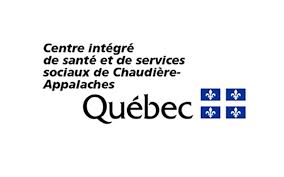 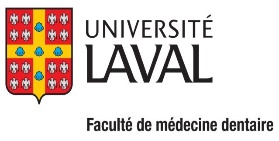 ☐ Anémie☐ Problèmes de peau☐ Troubles d’estomac☐ Arthrite/arthrose☐ Troubles rénaux☐ Troubles de la thyroïde☐ Cancer☐ Troubles cardiaques☐ Troubles cardiaques☐ Diabète☐ Troubles du foie/hépatite☐ Troubles du foie/hépatite☐ Étourdissements☐ Troubles pulmonaires/tuberculose☐ Troubles pulmonaires/tuberculose☐ Épilepsie☐ Troubles d’anxiété/dépression/santé mentale☐ Troubles d’anxiété/dépression/santé mentale☐ Fièvre rhumatismale☐ Troubles d’attention☐ Troubles d’attention☐ Haute/Basse Pression☐ Maladies transmises sexuellement/VIH☐ Maladies transmises sexuellement/VIH